AYUNTAMIENTO DE LA PARRILLA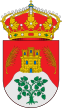 INFORMACION ENTREGA DE MASCARILLASAnte las reiteradas consultas sobre si se van a repartir mascarillas , queremos informar, que tanto por parte de la Diputación como de la Subdelegación del Gobierno se han comenzado a repartir siguiendo el criterio de hacerlo para aquellas personas que tengan que usar el servicio de transporte público durante los primeros días de la vuelta al trabajo, por lo cual su destino inicial y prioritario ha sido Valladolid capital, cabeceras de comarca y  municipios donde se sabe que hay un mayor número de desplazamientos en servicios públicos (estación de tren, paradas de autobús, entradas  a polígonos etc.)No se han repartido aún en municipios con menos de dos mil habitantes, salvo aquellos que por motivos de urgencia lo han solicitado por el elevadísimo número de infectados o los que tienen residencias de mayores.No obstante, este Ayuntamiento además de cursar su petición a las entidades oficiales hemos solicitado a otros entes como Protección Civil de Tudela el suministro de mascarillas solidarias que en breve comenzaremos a repartir empezando por los vecinos pertenecientes los colectivos más vulnerables. Estamos viviendo una situación insólita,  cuyo tratamiento es dificil de gestionar, y por encima de opiniones  personales o partidistas, prima el deber de estar unidos  y  confiar en esos criterios 	que se están siguiendo por parte de dichas instituciones, y que apuntan claramente a hacerlo conforme a la urgencia y ello implica el principio de solidaridad para quienes más lo precisan. Por ello, desde este Ayuntamiento VOLVEMOS A HACER UNA LLAMADA A LA SERENIDAD  Y A LA COMPRENSIÓN, no solo hacia las Corporaciones Locales, sino también a las instituciones superiores como son la Diputación y la Junta, o la Subdelegación del Gobierno, de quienes recibimos cumplida información a través de nuestros respectivos portavoces del devenir de todas las medidas que se están tomando. Y RECORDAMOS EXPRESAMENTE Que el gesto fundamental para evitar los contagios, no es el uso de las mascarillas, sino el GUARDAR DEBIDAMENTE LA DISTANCIA DE SEGURIDAD CON EL INTERLOCUTOR MAS CERCANO, Y EVITAR EL CONTACTO LO MÁXIMO POSIBLE ASI COMO LAVARSE LAS MANOS CON FRECUENCIA Y EVITAR TOCARNOS LA NARIZ Y LOS OJOS.Aprovechamos también la ocasión para informarles de que hemos cursado solicitud al Servicio Territorial de Fomento de la Junta de Castilla y León para que procedan a realizar desinfeccion del centro de salud así como de las calles más transitadas por los vecinos (tiendas, farmacia..), actuación que se seguirá complementando con la desinfección realizada por parte de los agricultores, como ya informamos, garantizándose así una periodicidad que haga que esa desinfeccion sea lo más continua  y constante posible. Recordamos que estamos a vuestra entera disposición para resolver cualquier duda o urgencia que planteeis , así como para darnos cualquier sugerencia. El teléfono del Ayuntamiento continua activo y la Secretaria a vuestra disposición.GRACIAS A TODOSÁNIMO QUE YA QUEDA MENOS